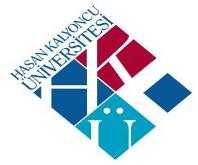 Üniversitemizin…	Fakültesi/Yüksekokulu/Enstitüsü...........................................................Bölümü öğrencisiyim	biriminde/işyerindeKısmi Zamanlı Öğrenci olarak / Stajyer Öğrenci olarak 5510 sayılı Kanunun 5/b maddesi uyarınca çalışmak istiyorum. Ailemden, annem/babam üzerinden genel sağlık sigortası kapsamında sağlık hizmeti almıyorum. Bu nedenle kısmi zamanlı çalışmam ve stajım boyunca genel sağlık sigortası kapsamında olmayı kabul ediyorum.Beyanım doğruluğunu, durumunda değişiklik olması durumunda değişikliği hemen bildireceğimi kabul eder, beyanımın hatalı veya eksik olmasından kaynaklanacak prim, idari para cezası, gecikme zammı ve gecikme faizinin tarafımca ödeneceğini taahhüt ederim.Adı Soyadı:T.C Kimlik No: Bölümü:Öğrenci No:Adres:İmzası:Tarih:Ek: Nüfus cüzdanı fotokopisiDöküman no: F.FR.28 Yayın Tarihi: 26.03.2018 Rev no/Tarih: 00/--